Stanhope Primary School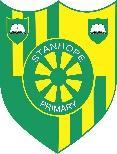 Reading Curriculum Coverage ReadingReadingReadingReadingReadingReadingYear GroupAutumn 1Autumn 2Spring 1Spring 2Summer 1Summer 2EYFSStory TimeThemed BooksStory RoomRead Write IncStory TimeThemed BooksStory RoomRead Write IncStory TimeThemed BooksStory RoomRead Write IncStory TimeThemed BooksStory RoomRead Write IncStory TimeThemed BooksStory RoomRead Write IncStory TimeThemed BooksStory RoomRead Write Inc1Read Write IncStory TimeOne-to-one reading Read Write IncStory TimeOne-to-one reading Guided ReadingRead Write IncStory TimeOne-to-one reading Guided ReadingRead Write IncStory TimeOne-to-one reading Guided ReadingRead Write IncStory TimeOne-to-one reading Guided ReadingRead Write IncStory TimeOne-to-one reading Guided Reading2Read Write IncGuided ReadingAccelerated ReadermyONReading EggsStory TimeClass NovelsOne-to-one reading Read Write IncGuided ReadingAccelerated ReadermyONReading EggsStory TimeClass NovelsOne-to-one reading Read Write IncGuided ReadingWhole Class ReadingAccelerated ReadermyONReading EggsStory TimeClass NovelsOne-to-one reading Read Write IncGuided ReadingWhole Class ReadingAccelerated ReadermyONReading EggsStory TimeClass NovelsOne-to-one reading Read Write IncGuided ReadingWhole Class ReadingAccelerated ReadermyONReading EggsStory TimeClass NovelsOne-to-one reading Read Write IncGuided ReadingWhole Class ReadingAccelerated ReadermyONReading EggsStory TimeClass NovelsOne-to-one reading 3Read Write IncGuided ReadingAccelerated ReadermyONClass Novels Story TimeRead Write IncGuided ReadingAccelerated ReadermyONClass Novels Story TimeRead Write IncGuided ReadingAccelerated ReadermyONClass Novels Story TimeRead Write IncGuided ReadingAccelerated ReadermyONClass Novels Story TimeRead Write IncGuided ReadingAccelerated ReadermyONClass Novels Story TimeRead Write IncGuided ReadingAccelerated ReadermyONClass Novels Story Time4Read Write IncGuided ReadingAccelerated ReadermyONClass Novels Story TimeOne-to-one reading Read Write IncGuided ReadingAccelerated ReadermyONClass Novels Story TimeOne-to-one reading Read Write IncGuided ReadingAccelerated ReadermyONClass Novels Story TimeOne-to-one reading Read Write IncGuided ReadingAccelerated ReadermyONClass Novels Story TimeOne-to-one reading Read Write IncGuided ReadingAccelerated ReadermyONClass Novels Story TimeOne-to-one reading Read Write IncGuided ReadingAccelerated ReadermyONClass Novels Story TimeOne-to-one reading 5Guided ReadingAccelerated ReadermyONClass Novels Guided ReadingAccelerated ReadermyONClass Novels Guided ReadingAccelerated ReadermyONClass Novels Guided ReadingAccelerated ReadermyONClass Novels Guided ReadingAccelerated ReadermyONClass Novels Guided ReadingAccelerated ReadermyONClass Novels 6Guided ReadingAccelerated ReadermyONClass Novels Guided ReadingAccelerated ReadermyONClass Novels Guided ReadingAccelerated ReadermyONClass Novels Guided ReadingAccelerated ReadermyONClass Novels Guided ReadingAccelerated ReadermyONClass Novels Guided ReadingAccelerated ReadermyONClass Novels 